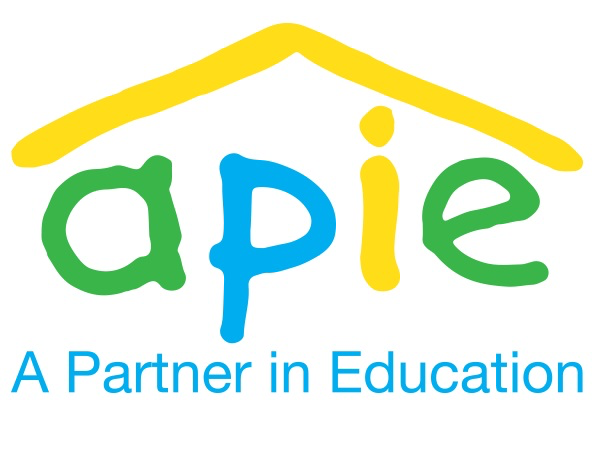 To send a complaint to the Chair of Trustees, please email this form to feedback@apartnerineducation.org. You will receive an automated reply and your complaint form will be forwarded to the current Chair of Trustees who will respond to the complaint in line with APIE policy.To send a complaint to the CEO, please email amy@apartnerineducation.org.  The CEO will respond to the complaint in line with APIE policy.Should you not wish to send a complaint to either the Chair of Trustees or the CEO, please email UK Operations Manager beth@apartnerineducation.org who will provide you with contact details for an alternative member of the Board of Trustees to handle your complaint.APIE Complaint FormAPIE Complaint FormYour name:Your email:Your telephone number:Your connection with APIE (eg donor, partner, parent):Description of COMPLAINT (please provide as much detail as possible, inclUDing dates, times, location and people involved)Description of COMPLAINT (please provide as much detail as possible, inclUDing dates, times, location and people involved)Date form completed: